Gulf Trace Elementary School 2015-2016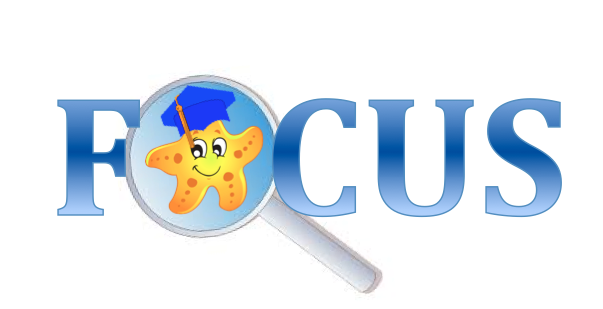 How did you focus today?MissionWe will inspire one another to achieve personal goals by creating a respectful, responsible, safe and cooperative environment, which will guarantee lifelong successes. VisionBy focusing on high impact instruction, data, engagement and ownership, the students, staff and parents of Gulf Trace Elementary will continually be engaged in lifelong learning. School Improvement GoalsData Driven Decisions: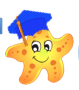 If all staff members proactively implement a problem solving approach, the culture at Gulf Trace Elementary School will allow all to shine with success. All staff members will understand the compelling why and implement with fidelity, the school behavior system.Staff and students will be engaged while to attending Gulf Trace Elementary on a daily basis.High Impact Instruction:If all teachers implement a guaranteed and viable curriculum, then Gulf Trace Elementary students will demonstrate growth in all curriculum areas. All teachers will engage in delivering writing instruction that allows for practice, conferencing and/or assessing of grade level skills on a daily basis.Teachers will provide daily reading instruction with the use of IRLA, content specific selections and strategies, and conferencing.Collaborative Culture:If all teachers participate in a collaborative approach to problem solving and planning, focusing on data, engagement and ownership, student growth will occur across curriculum. Teachers will engage in a functioning PLC that allows for data to drive instructional strategies and practices, as well as reflective conversations. 